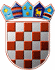          REPUBLIKA HRVATSKA
KRAPINSKO-ZAGORSKA ŽUPANIJAUpravni odjel za gospodarstvo, poljoprivredu,turizam, promet i komunalnu infrastrukturuKLASA:320-01/23-01/75URBROJ: 2140-06/7-23-01Krapina, 27. listopad  2023. Na temelju točke IX. Kodeksa savjetovanja sa zainteresiranom javnošću u postupcima donošenja zakona, drugih propisa i akata (»Narodne novine«, br. 140/09) i Kodeksa savjetovanja sa zainteresiranom javnošću u postupcima donošenja općih akata Krapinsko-zagorske županije („Službeni glasnik Krapinsko-zagorske županije“, broj 24/14.) upućuje seJ A V N I      P O Z I V za savjetovanje sa zainteresiranom javnošću u postupku donošenjaOdluke o mjerama razvoja poljoprivredne proizvodnjeKrapinsko-zagorske županije za razdoblje 2024.-2027. godineNa temelju članka 36. Zakona o poljoprivredi („Narodne novine“, br. 118/18, 42/20, 127/20, 52/21 i 152/22) Krapinsko-zagorska županija pokreće postupak donošenja Odluke o mjerama razvoja poljoprivredne proizvodnje Krapinsko-zagorske županije za razdoblje 2024.-2027. godine.Sukladno odredbama Kodeksa savjetovanja sa zainteresiranom javnošću u postupcima donošenja općih akata Krapinsko-zagorske županije („Službeni glasnik Krapinsko-zagorske županije“, broj 24/14), poziva se zainteresirana javnost da svojim prijedlozima i sugestijama pridonese kvaliteti akta koji se donosi i da svoje primjedbe i prijedloge dostave putem obrasca za sudjelovanje u javnoj raspravi (u prilogu).Popunjeni obrazac dostavite na adresu elektroničke pošte: ivanka.kuscar@kzz.hr  zaključno do 13. studenog 2023. godine ili na adresu Krapinsko-zagorska županija, Upravni odjel za gospodarstvo, poljoprivredu, turizam,  promet i komunalnu infrastruktura, Magistratska 1, 49 000 Krapina.  Svi pristigli prijedlozi  do 13. studenog 2023. godine razmotrit će se i oni prihvaćeni ugraditi će se u konačnu Odluke o mjerama razvoja poljoprivredne proizvodnje Krapinsko-zagorske županije za razdoblje 2024.-2027. godine.PROČELNICA                                                                                               mr. Sanja Mihovilić, dipl.ing.Dostaviti: Upravni odjel za gospodarstvo, poljoprivredu, turizam, promet i komunalnu infrastrukturu,Za zbirku isprava, Pismohrana. 